Tarasov TarasExperience:Position applied for: Ordinary SeamanDate of birth: 29.02.1988 (age: 29)Citizenship: &mdash;Residence permit in Ukraine: NoCountry of residence: UkraineCity of residence: OdessaContact Tel. No: +38 (048) 751-07-45 / +38 (095) 012-36-63E-Mail: tarasovtaras2011@yandex.uaU.S. visa: NoE.U. visa: NoUkrainian biometric international passport: Not specifiedDate available from: 11.05.2014English knowledge: GoodMinimum salary: 1100 $ per monthPositionFrom / ToVessel nameVessel typeDWTMEBHPFlagShipownerCrewingOrdinary Seaman13.03.2013-15.09.2013M/V KalinaContainer Ship7100-CyprusManx Ocean Crewing LimitedNautilus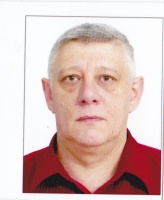 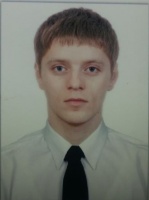 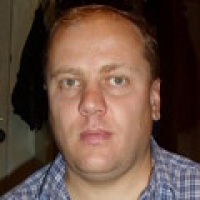 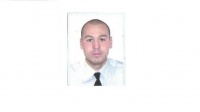 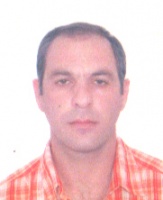 